КАЛУСЬКА МІСЬКА РАДАУПРАВЛІННЯ СОЦІАЛЬНОГО ЗАХИСТУ НАСЕЛЕННЯВул. М.Євшана, 9,   м. Калуш  Івано-Франківської області,  77300,  код в ЄДРПОУ: 03193318e-mail: soc_kalush@ukr.net,    тел./факс: (03472) 6-67-23,   тел. (03472) 6-67-2411.03.2022  № 01-17/1069/01ІНФОРМАЦІЯпро роботу  управління соціального захисту населення Калуської міської ради за лютий 2022 рокуНачальник  управління                                                Любов ФЕДОРИШИН№ з/пПроведені заходи, виконані роботи, придбані   матеріальні ресурсиВико-ристано коштів  (тис.грн.)1.Здійснено прийом документів та опрацьовано 323 звернення громадян щодо призначення державних соціальних допомог та компенсацій-2.Призначено 275 державні соціальні допомоги та компенсації-3.Виплачено 4187 особам – одержувачам державних соціальних допомог та компенсацій, (тис. грн.)9373,24.Здійснено прийом документів та опрацьовано 62 звернення громадян щодо призначення субсидій-5.Призначено субсидії готівкою на ЖКП (тис. грн.)5768,16.Виплачено готівкою субсидію (тис.грн.)5946,87Призначено  субсидії на ЖКП  безготівкова (тис. грн.)-8Призначено субсидії на тверде паливо (тис. грн.)-9Відшкодовано субсидій  на тверде паливо (тис. грн.)-10Нараховано  621 особі пільг готівкою  (тис.грн.) 854,311Нараховано  1048 особам пільг безготівково  (тис.грн.) 943,812Виплачено готівкою пільги ( тис.грн.)832,213Здійснено прийом та опрацювання 4 звернення громадян щодо встановлення та зміни статусу пільговим категоріям населення-14Здійснено прийом та опрацювання 29 звернень  громадян щодо забезпечення їх 10 технічними засобами реабілітації та 61 протезно-ортопедичними виробами-15Опрацьовано документи на проведення реабілітації 3 дітей  з інвалідністю  -16.Опрацьовано документів для оформлення - особи в будинок-інтернат -17.Здійснено прийом та опрацювання 9 звернень громадян щодо надання санаторно-курортного лікування-18.Видано 6 путівок  та укладено - трьохсторонні договори на санаторно-курортне лікування-19.Опрацювання документів щодо призначення та виплати 87 особам  компенсації на бензин, ремонт і технічне обслуговування  та транспортне обслуговування(тис. грн.)22,520.Здійснено прийом та опрацьовано 1 звернення щодо забезпечення автомобілем -21.Видано довідок про взяття на облік  -  особі, які вимушено переселені та виплачено допомог на проживання 34 сім’ям  ВПО57,422.Опрацьовано документи та прийнято рішень щодо надання соціальних послуг 24 особам-23.Опрацьовано документи для проведення відшкодування компенсацій - особам, які постраждали внаслідок аварії на ЧАЕС (тис. грн.)69,024.Проведено відшкодування компенсацій 190 постраждалим внаслідок аварії на ЧАЕС (тис. грн.)69,025.Виплачено одноразових допомог до 5 травня всього  - особам (тис.  грн.)-26.Виплачено за рішеннями судів для - особи-27.Проведено відшкодування коштів на проведення професійної адаптації, а саме оплату в автошколі - учасника АТО (тис. грн.) -28.Відшкодовано за санаторно-курортне лікування для - учасників АТО -29.Відшкодовано за санаторно-курортне лікування для - осіб з інвалідністю-30.Проведено відшкодування коштів на проведення психологічної реабілітації - учасника АТО, проїзд - учасника АТО до центрів псих реабілітації (тис. грн.)-31.Проведено відшкодування коштів на проведення реабілітації - дітей з інвалідністю (тис.грн.)-32.   Відшкодовано за забезпечення ТЗР  для - осіб з інвалідністю-34.Виплачено соціальних стипендій 14 учням 1 вищого навчального закладу (тис. грн.)18,335.Видано  212 довідок  -36.Видано 5 посвідчення-37.Видано - талон на проїзд -38.Перевірено нарахування та виплату пенсій 237 осіб та - допомог на поховання і недоодержаної пенсії-39.Проведено повідомну реєстрацію 3 колективних договорів (змін та доповнень до них)-40Здійснено моніторинг і опрацювання інформації щодо виплати поточної та погашення заборгованої заробітної плати на 21 підприємстві, установі, організації-41.Здійснено перевірку достовірності інформації про доходи та майновий стан  1980  осіб, які звертаються за усіма видами соціальної допомоги-42Проведено обстеження матеріально-побутових умов 28 сімей -43.Проведена претензійно-позовна робота щодо повернення  надміру виплачених коштів державних соціальних допомог по 31 особі-44.Підготовлено 23 документи до судів різних інстанцій-47.Проведена інформаційно-роз’яснювальна робота щодо питань соціального захисту мешканців міста (подано статей, інтерв’ю в ЗМІ та на офіційні сайти)  33Опрацювання звернень щодо виплат з міського бюджетуОпрацювання звернень щодо виплат з міського бюджету48.Проведено 1 засідання комісії з питань надання одноразових грошових допомог  273 жителям ТГ49Підготовлено 1 проект рішення виконкому для надання одноразових допомог для вирішення матеріальних проблем  273  особам-50.Підготовлено - проект рішення виконкому для надання одноразових допомог для встановлення індивідуального опалення  - особам51.Підготовлено 1 проект рішення виконкому для надання одноразових допомог у зв’язку з негативними наслідками  поширення на території України  гострої респіраторної хвороби COVID-19, спричиненої коронавірусом SARS-CoV-2, 7 громадянам, що опинився в складних життєвих обставинах52.Підготовлено та подано звернення 48 громадян щодо надання одноразових грошових допомог на лікування онкологічних хворих для підготовки відповідного клопотання до постійної комісії з питань гуманітарної роботи міської ради -53.Підготовлено 1 проект рішення міської ради про надання одноразових грошових допомог на лікування 48 онкологічних хворих.-54.Підготовлено та подано на розгляд постійної комісії міської ради з питань гуманітарної роботи звернення 54 громадян щодо надання одноразових грошових допомог на лікування 53 дітей з інвалідністю -55.Підготовлено 1 проект розпорядження міського голови для виплати одноразових грошових допомог на лікування 26 дітей з інвалідністю (та - проект розпорядження міського голови щодо надання допомоги на проведення капремонту - особі з інвалідністю )-56Підготовлено та подано звернення 10 громадян щодо надання одноразових грошових допомог на лікування 10 дітей, хворих на цукровий діабет для підготовки відповідного клопотання до постійної комісії з питань гуманітарної роботи  міської ради -57.Підготовлено 1 проект рішення міської ради про надання одноразових грошових допомог на лікування 10 дітей, хворих на цукровий діабет-58Підготовлено та подано звернення -  громадян щодо надання одноразових грошових допомог  мобілізованому або добровільному учасникам АТО для підготовки відповідного клопотання до постійної комісії з питань гуманітарної роботи міської ради  -59Підготовлено - проект рішення міської ради про надання одноразових грошових допомог 2 учасників АТО\ООС -60Проведено нарахування 7 учасникам ОУН-УПА додаткових виплат за рахунок коштів обласного та місцевих бюджетів (тис. грн.)7,461Підготовлено - проект рішення виконкому про надання одноразових грошових допомог -  громадянам в зв’язку з підтопленням через проливні дощі   -62Проведено нарахування компенсацій 144 фізичним особам  за надання соціальних послуг (тис. грн.)131,263Проведено звіряння розрахунків відшкодування пільг на ЖКП та зв'язок з міського бюджету - особі (тис.грн.)129,964Проведено опрацювання відомостей для відшкодування - особі з інвалідністю пільг на безоплатне зберігання транспортних засобів (тис. грн.)-65.Опрацьовано відомостей щодо відшкодування перевізникам за перевезення на міських автобусних маршрутах пільгових категорій громадян за рахунок коштів міського бюджету (тис. грн.)-66.Опрацьовано відомостей щодо відшкодування на поховання учасникам бойових дій та осіб з інвалідністю -67Опрацьовано відомостей щодо відшкодування за придбання медикаментів - особам, постраждалим від аварії на ЧАЕС  -68.Опрацьовано відомостей щодо відшкодування за зубопротезування - особам, постраждалим від аварії на ЧАЕС  - 69.Опрацьовано документи для надання фінансової допомоги 1 громадській організації ветеранів                                        Виплачено з міського бюджету:                                        Виплачено з міського бюджету:70одноразових допомоги для вирішення матеріальних проблем (тис. грн.)287,771одноразових допомоги для  встановлення індивідуального опалення-72одноразових грошових допомог громадянам в зв’язку негативними наслідками COVID-19   5,073одноразових грошових допомог на лікування онкологічних хворих (тис. грн.)205,574одноразових грошових допомог на лікування дітей з інвалідністю (тис. грн.)31,275одноразових грошових допомог на лікування дітей, хворих на цукровий діабет (тис. грн.)15,076одноразових грошових допомог мобілізованим або добровільним учасникам АТО (тис. грн.)10,077одноразову матеріальну допомогу Коршовській Лідії Ярославівні, для придбання спеціалізованої лікувальної  суміші дитині  з інвалідністю Коршовській  Марії Романівні, 10.10.2019 р.н. (тис. грн.) -78щомісячна матеріальна допомога сім’ям загиблих в АТО та Афганістані  (тис. грн.)29,879надбавки ветеранам ОУН-УПА (тис. грн.)7,480фізичним особам  компенсації за надання соціальних послуг (тис. грн.)131,281відшкодування місцевих пільг (тис. грн.)129,982особам з інвалідністю пільг на безоплатне зберігання транспортних засобів (тис. грн.)-83відшкодування перевізникам за перевезення на міських автобусних маршрутах пільгових категорій громадян (тис. грн.)-84відшкодування перевізникам на залізничних перевезеннях пільгових категорій громадян (тис.грн.)-85надання фінансової підтримки громадських організацій ветеранів (тис. грн.)10,086відшкодування пільг, встановлених державою, за послуги зв’язку  (тис. грн.)1,087оплата санаторно-курортного лікування ветеранам війни  (тис. грн.)-88відшкодування капремонту особам з інвалідністю внаслідок  війни (тис. грн.)-89проїзд осіб, що постраждали внаслідок від аварії на ЧАЕС  (тис. грн.)0,290Відшкодовано за сімейний відпочинок за 3 учасників бойових дій, осіб з інвалідністю внаслідок війни, та членам їх сімей-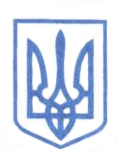 